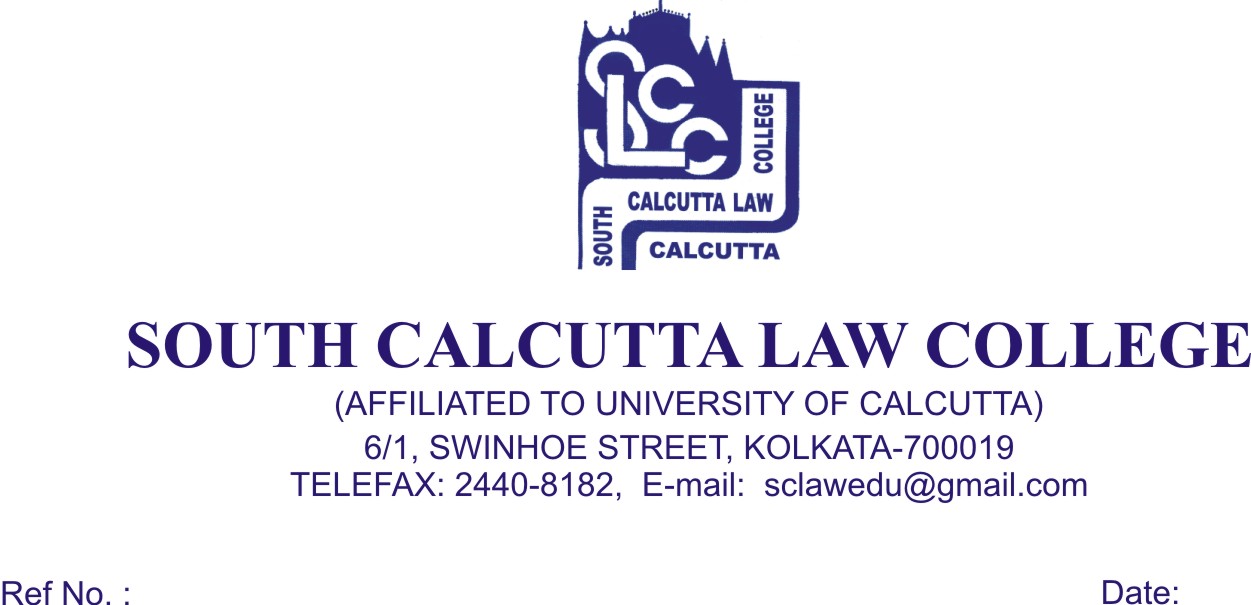 NOTICE                                                                                                                                                               Date – 28/07/2018Students   of 1st   Semester, 3rd  Semester, 5th Semester, 7th Semester,9th Semister and Honours.   and   General    Candidates   of  B.A.LL.B (5 year course), Examination, 2018 are hereby  notified  that  Mark  sheets  will   be issued on 30th July , 2018 (Monday) to  31th July, 2018 (Tuesday) from 09.00a.m. to 11.30 a.m. respectively.All students are required to bring the ADMIT CARD and FEES CARD.            No Candidates will be entertained             after the above mentioned dates.       Dr. Debasis Chattopadhyay             Principal